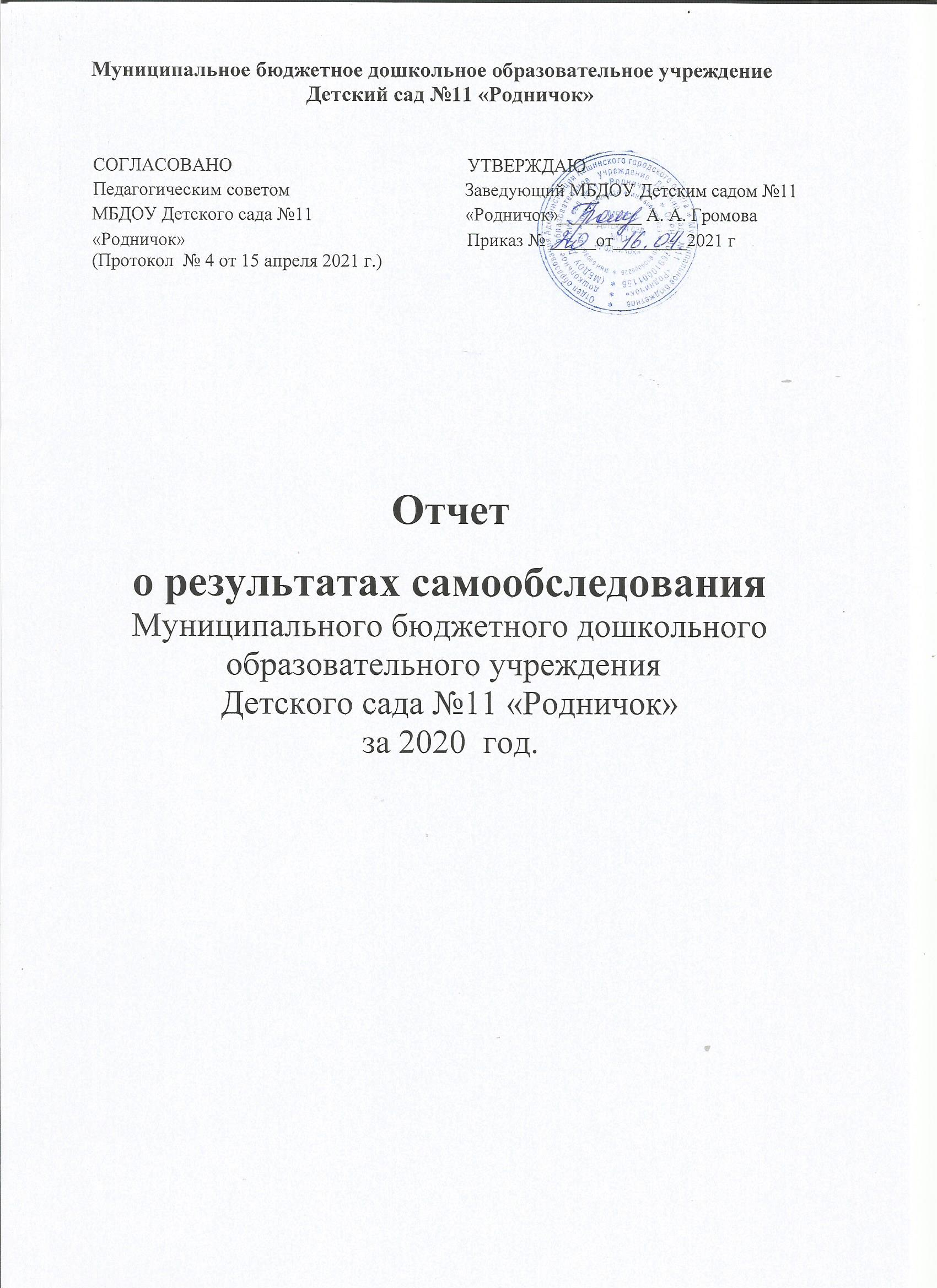 Наименование раздела                                    Содержание раздела1. Аналитическая часть1. Аналитическая часть1.1. Общие сведения        об образовательной организации      Наименование ДОУ: Муниципальное бюджетное дошкольноеобразовательное учреждение Детский сад №11 «Родничок».        Наименование структурного подразделения: Письяковский филиал МБДОУ Детского сада №11 «Родничок».1.1. Общие сведения        об образовательной организации ФИО руководителя: Громова Александра Анатольевна  Заведующий Письяковским филиалом: Сазонова Нина Николаевна1.1. Общие сведения        об образовательной организации  Год основания МБДОУ: 1986 год  Год основания филиала: 1981 год1.1. Общие сведения        об образовательной организации      Юридический адрес МБДОУ: 171640, Тверская область, г. Кашин, ул. Детская, 39-а. Рабочий телефон: 8- 48 (234) 2-35-85       Фактический адрес филиала: Кашинский городской округ, Письяковское сельское поселение, деревня Письяковка, дом 66. Рабочий телефон: 2-19-261.1. Общие сведения        об образовательной организации       Режим работы МБДОУ: пятидневная рабочая неделя, с понедельника по пятницу, суббота и воскресенье -     выходной Длительность пребывания детей в группах  с 7.00 часов до 19.00 часов,         Режим работы филиала: с 7.30 часов до 18.00 часов, суббота и воскресенье -   выходной1.1. Общие сведения        об образовательной организации Адрес электронной почты: dsad11kashin@mail.1.1. Общие сведения        об образовательной организации Адрес сайта: www.sadikkashin11.umi.ru1.1. Общие сведения        об образовательной организации Устав утвержден Отделом образования Администрации Кашинского района: приказ №221 19.08.2016 г.1.1. Общие сведения        об образовательной организации Учредитель: Отдел образования Администрации Кашинского городского округа1.1. Общие сведения        об образовательной организации Лицензия на право осуществления образовательной деятельности: Серия 69 Л 01  № 0001966,  от 19.10.2016 года регистрационный номер 3421.1. Общие сведения        об образовательной организации    Свидетельство о внесении в Единый государственный реестр юридических лиц о   юридическом лице   серия 27 № 002125199 от 05.07.2016 г.   Свидетельство о постановке на учет российской организации в налоговом органе по месту нахождения на территории Российской Федерации серия 69 № 002236065 от 08.08.20071.1. Общие сведения        об образовательной организацииРеквизиты документов на право пользования зданием, помещениями, площадямиОбъект права: Детский сад №11 «Родничок», назначение: нежилое, 2-этажное. Общая площадь    1179,1 кв. м   филиал: 579 кв. м Вид права: Оперативное управление. Свидетельство о государственной регистрации права от 17 октября 2007 года, серия № 69 АБ 074572Место нахождения: Россия, Тверская область, город Кашин, улица Детская, дом 39 –аМесто нахождения Письяковского филиала: Россия, Тверская область, Кашинский городской округ, Письяковское сельское поселение, деревня Письяковка, дом 66Объект права: Земельный участок, категория земель: земли населенных пунктов, разрешенное использование: под здание детского сада и прилегающий участок, общая площадь 5669 кв. м, филиал: 4200 Вид права: постоянное (бессрочное) пользование. Свидетельство о государственной регистрации права от 17 октября 2007 года, серия 69 АБ 0745721.1. Общие сведения        об образовательной организацииОрганизации - партнеры:МБОУ СОШ №1РМУК "Кашинская межпоселенческая центральная библиотека"МБУ ДО ДДТМБОУ ДО «Кашинская ДШИ»МБУ Районный Дом культурыКашинский краеведческий музейМБОУ ДОД ДЮСШДОО г. Кашина и Кашинского городского округа1.2. Система управления организации  В аппарат управления дошкольного образовательного учреждения входят:заведующий дошкольным образовательным учреждением;заведующий  хозяйством;заведующий филиалом;старший воспитатель.   Заведующий контролирует работу и обеспечивает эффективное взаимодействие структурных подразделений организации, утверждает штатное расписание, отчетные документы организации, осуществляет общее руководство Детским садом, а также общее руководство по оптимизации деятельности управленческого аппарата ДОО на основе плана работы, обеспечивает регулирование и коррекцию по всем направлениям деятельности, отвечает за проведение медицинской и оздоровительной работы в учреждении   Заведующий хозяйством осуществляет хозяйственную деятельность и обеспечение продуктами.  Старший воспитатель вместе с заведующим выделяет ближайшие и  перспективные цели по развитию форм, методов и средств содержания образовательного процесса и их соответствию требованиям ФГОС ДО. Планирует и осуществляет организацию всей методической работы.   Коллегиальными органами управления в соответствии с Уставом являются:Общее собрание работников Учреждения (далее – Общее собрание);Педагогический совет Учреждения (далее- Педагогический совет);Совет родителей (законных представителей);    Общее собрание работников:         Полномочия общего собрания определите с учетом главной цели – возможности работников управлять образовательной организацией и реализовывать свои права и интересы. Например, влиять на улучшение условий труда, распределение премий и т. д.     К компетенции общего собрания относятся права:участвовать в разработке и принятии коллективного договора, Правил трудового распорядка, изменений и дополнений к ним;принимать локальные акты, которые регламентируют деятельность образовательной организации и связаны с правами и обязанностями работников (укажите, какие конкретно);разрешать конфликтные ситуации между работниками и администрацией образовательной организации;вносить предложения по корректировке плана мероприятий организации, совершенствованию ее работы и развитию материальной базы;обсуждать и предлагать изменения в локальный акт об оплате труда работников и распределении стимулирующих выплат;определять порядок и условия предоставления социальных гарантий и льгот работникам организации;вносить предложения по улучшению финансово-хозяйственной деятельности организации;рассматривать вопросы охраны и безопасности условий труда работников, охраны жизни и здоровья обучающихся;избирать представителей работников в комиссию по трудовым спорам.  Педагогический совет:         Осуществляет текущее руководство образовательной деятельностью Детского сада, развитие образовательных услуг, определяет направления и разработку образовательной программы, рассматривает проект годового плана работы ДОУ и утверждает его, обсуждает вопросы содержания, форм и методов образовательного процесса, планирования образовательной деятельности, рассматривает вопросы аттестации, повышения квалификации и переподготовки кадров, организует выявление, обобщение, распространение, внедрение педагогического опыта среди педагогических работников ДОУ, координирует деятельность методических объединений.   Совет родителей (законных представителей):         Содействует организации совместных мероприятий в ДОУ, оказывает посильную помощь в укреплении материально-технической базы, благоустройстве его помещений, детских площадок и территории.         Таким образом, в ДОУ реализуется возможность участия в управлении детским садом всех участников образовательного процесса. Заведующий детским садом занимает место координатора стратегических направлений.          Вывод: В ДОУ создана структура управления в соответствии с целями и содержанием работы учреждения.1.3.Образовательная деятельностьДокументы, с помощью которых МБДОУ в 2020 году  свою образовательную деятельность: Федеральный закон «Об образовании в РФ» от 29 декабря 2012 г. № 273-ФЗ.Постановление Главного государственного санитарного врача Российской Федерации от 15 мая 2013 г. № 26 г. Москва «Об утверждении СанПиН 2.4.1.3049-13 «Санитарно - эпидемиологические требования к устройству, содержанию и организации режима работы дошкольных образовательных организаций» (Зарегистрировано в Минюсте России 29 мая 2013 г. № 28564).Приказ Министерства образования и науки РФ от 14 июня 2013 г. № 462 «Об утверждении Порядка проведения самообследования образовательной организацией» (Зарегистрирован в Минюсте РФ 27 июня 2013 г. № 28908). Постановление Правительства Российской Федерации от 5 августа 2013 г. № 662 «Об осуществлении мониторинга системы образования»Приказ Министерства образования и науки РФ от 30 августа 2013 г. № 1014 «Об утверждении Порядка организации и осуществления образовательной деятельности по основным общеобразовательным программам – образовательным программам дошкольного образования» (Зарегистрировано в Минюсте РФ 26 сентября 2013 г. № 30038).Письмо Министерства образования и науки РФ от 01 октября 2013 г. № 08-1408 «Методические рекомендации по реализации полномочий органов государственной власти субъектов Российской Федерации по финансовому обеспечению оказания государственных и муниципальных услуг в сфере дошкольного образования»Приказ Министерства образования и науки РФ от 17 октября 2013 г. № 1155 «Об утверждении федерального государственного образовательного стандарта дошкольного образования» (Зарегистрировано в Минюсте РФ 14 ноября 2013 г. № 30384)Приказ Министерства труда и социальной защиты РФ от 18 октября 2013 г. № 544н «Об утверждении профессионального стандарта «Педагог (педагогическая деятельность в сфере дошкольного, начального общего, основного общего, среднего общего образования) (воспитатель, учитель)» (Зарегистрировано в Минюсте РФ 6 декабря 2013 г. № 30550).Письмо Министерства образования и науки РФ и Департамента государственной политики в сфере общего образования от 13 января 2014 г. № 08-10. Положения МБДОУ Детского сада №11 «Родничок» и другие нормативные документы ДОУ.  ДОУ осуществляло дошкольное образование в соответствии с Основной  образовательной программой образовательного учреждения, разрабатываемой  самостоятельно с учетом вариативной программы дошкольного образования и вариативной образовательной программы   дошкольного образования  «Радуга» (научный руководитель Соловьёва Е.В.), реализующей все основные стороны образования детей в возрасте от 2 месяцев до 8 лет в условиях детского сада  и разработанной в соответствии с требованиями ФГОС ДО (Москва. «Просвещение» 2014 год.), Программы музыкального воспитания детей дошкольного возраста «Ладушки» И. Каплуновой и И. Новоскольцевой) и «Программы логопедической работы по преодолению фонетико-фонематического недоразвития речи», а также  «Программы логопедической работы по преодолению ОНР»» Т. Феличевой и Г. Чиркиной.     Учебный план и годовой учебный график ДОУ разработаны в соответствии с основными нормативными документами, регламентирующими образовательную деятельность дошкольных образовательных учреждений: - Федеральным законом Российской Федерации от 29 декабря 2012 г. № 273 – ФЗ «Об образовании в Российской Федерации»;- Постановлением Главного государственного санитарного врача РФ от 15 мая 2013 г. № 26 «Об утверждении СанПиН 2.4.1.3049-13 «Санитарно-эпидемиологические требования к устройству, содержанию и организации режима работы в дошкольных организациях».Детский сад посещали   воспитанники в возрасте от 1 года до 7 лет, 4 группы общеразвивающей направленности и 2 группы комбинированной направленности для детей с общим недоразвитием речи 5 дней в неделю с 12-часовым пребыванием, с продолжительностью учебного года 38 календарных недель и каникулами в объеме 1 неделя – зимой, 13 недель летом.                                                    Количество детей по группамО реализации образовательной деятельности в дистанционном режимеВ детском саду для освоения образовательной программы дошкольного образования в условиях самоизоляции было предусмотрено проведение занятий через Интернет-ресурсы (Сайт МБДОУ, группы в контакте, электронная почта и другое). Право выбора предоставлялось родителям исходя из имеющихся условий. В помощь родителям для организации образовательной деятельности на дому предоставлялись темы занятий, содержание, цели, задачи и электронные развивающие материалы для обучения детей. Мониторинг опроса родителей, по завершении режима изоляции, показал активное участие и хороший уровень усвоения обучающего материала старшими воспитанниками и снижении результативности у воспитанников младших групп. Это связано с недостаточным обеспечением родителями режима образовательной деятельности, отсутствии заинтересованности и понимания значимости непрерывного образования для детей по  освоению программы.Воспитательная работаЧтобы выбрать стратегию воспитательной работы, в 2020 году проводился анализ состава семей воспитанников.Характеристика семей по составу:Характеристика семей по количеству детейВоспитательная работа строится с учетом индивидуальных особенностей детей, с использованием разнообразных форм и методов, в тесной взаимосвязи воспитателей, специалистов и родителей. Детям из неполных семей уделяется большее внимание в первые месяцы после зачисления в Детский сад.Дополнительное (бесплатное) образование на базе МБДОУ в 2020 году     В 2020 году в МБДОУ продолжала функционировать Программа дополнительного образования, разработанная педагогом дополнительного образования Ивановой О.В. и старшим воспитателем Фёдоровой С.А., которая построена с учетом функционирования  3 объединений:  Физкультурно - спортивной направленности «Шахматы и шашки»: 1 подгруппа – дети от 6 до 7 лет; Естественнонаучной направленности «Затейники» :2 подгруппы – дети от 5 до 6 лет, 2 подгруппа – от 6 до 7 лет; Технической направленности «Фантазёры»: 2 подгруппы – дети от 5 до 6 лет, 2 подгруппа – дети от 6 до 7 лет.   В дополнительном образовании было задействовано 100 % воспитанников от 5 до 7 лет, старшая и подготовительная к школе группа. Снижение показателя выполнения Программы дополнительного образования связано с переходом на дистанционный режим, особенно по программе физкультурно-спортивной направленности, что является закономерным.1.4. Внутренняя система оценки качества образования    Система оценки качества образования направлена на оптимизацию и координацию работы всех структурных   подразделений ДОУ.       Локальный акт, регламентирующий внутреннюю оценку качества образования:- Положение о внутренней системе оценки качества образования в МБДОУ Детском саду №11 «Родничок» от 31.08.2017 года, утвержденный приказом № 32. Разработана Программа внутренней системы оценки качества образования «ВСОКО)Обеспечение комплексной оценки начинается с руководителя. Результаты  мониторинга рассматриваются на общих собраниях работников, педагогических советах, совещаниях при заведующем. Одним из наиболее эффективных методов мониторинга является контроль. Цель контроля: формирование целостного представления о качестве образования в ДОО, определение перспектив, направлений работы педагогического коллектива.    Мониторинг результатов деятельности строится на основе анализа условий:анализа кадрового обеспечения;анализа  материально-технического обеспечения;анализа  учебно-материального обеспечения;анализа  информационно-методического обеспечения;анализа административно-хозяйственной и финансовой деятельности,анализа удовлетворенности запросов родителей; взаимодействие с социумом; питание детей,анализа техники  безопасности и охраны труда работников  и жизни воспитанниковПедагогическая диагностика овладения образовательными областями ООП ДОУ строиться на материалах Некрасовой А.А. «Мониторинг развития ребёнка дошкольного возраста» г. Тверь.познавательное развитиефизическое развитиеречевое развитиесоциально-коммуникативное развитиехудожественно-эстетическое развитие        Мониторинг детского развития:    Мониторинг детского развития проводится на основе возрастных характеристик возможных достижений ребенка.  Основная задача этого вида мониторинга – выявить индивидуальные особенности развития каждого ребенка и составить индивидуальный маршрут образовательной работы с ребенком для максимального раскрытия потенциала детской личности.      Мониторинг качества образовательной деятельности в 2020 году показал хорошую работу педагогического коллектива, несмотря на дистанционный режим занятий.   Состояние здоровья и физического развития воспитанников удовлетворительные. 89 процентов детей успешно освоили образовательную программу дошкольного образования в своей возрастной группе. Воспитанники подготовительных групп показали высокие показатели готовности к школьному обучению и 15 процентов выпускников зачислены в школы с углубленным изучением предметов. В течение года воспитанники Детского сада успешно участвовали в дистанционных конкурсах различного уровня.         С целью создания условий для развития способностей детей в дошкольном образовательном учреждении ведутся «Карты успешности дошкольника», Для  развития индивидуальных способностей и представления их результатов ежегодно организуются детские конкурсы, выставки, викторины, привлечение детей к занятиям в кружках, участие в районных детских конкурсах. Итоги конкурсов размещаются в наглядной информации, на Сайте МБДОУ. Победители и участники награждаются грамотами, дипломами, ценными подарками.       Мониторинг выполнения и освоения ООП МБДОУ фиксируется и контролируется на основе ведения групповых «Журналов учета реализации образовательной деятельности и выполнения ООП»   Согласно требованиям Федерального государственного образовательного стандарта (далее – ФГОС), результаты освоения Программы сформулированы в виде целевых ориентиров, которые представляют собой возрастной портрет ребенка на конец раннего и конец дошкольного детства. Согласно ФГОС целевые ориентиры не подлежат непосредственной оценке, в том числе и виде педагогической диагностики (мониторинга), а освоение Программы не сопровождается проведением промежуточных аттестаций и итоговой аттестации воспитанников. Оценку особенностей развития детей и усвоения ими программы проводит воспитатель группы в рамках педагогической диагностики.         Отслеживание эффективности усвоения Программы воспитанниками дошкольного учреждения показало, что показатели развития детей соответствуют их психологическому возрасту. По результатам педагогической диагностики дети показали положительный результат усвоения программного материала. Такие результаты достигнуты благодаря использованию в работе методов, способствующих развитию самостоятельности, познавательных интересов детей, созданию проблемно-поисковых ситуаций.Вывод: Организация образовательного процесса в детском саду осуществляется в соответствии с годовым планированием, с   основной образовательной программой дошкольного образования и утвержденным расписанием непосредственной образовательной деятельности в соответствии с санитарно-гигиеническими нормами и требованиями. Целесообразное использование новых педагогических технологий (здоровьесберегающие, информационно-коммуникативные, технологии деятельностного типа) позволило повысить уровень освоения детьми образовательной программы дошкольной организации.      Результаты анкетирования родителей. В целях определения уровня удовлетворенности родительской общественности качеством образовательного процесса, ДОУ осуществляет анкетирование родителей. Результаты мониторинга, анкетирования, проведенные в декабре 2020 года свидетельствует о том, что в среднем более 90% респондентов удовлетворены качеством образовательных услуг, предоставляемых педагогическим коллективом.        При этом, родители считают, что у детей периодически наблюдалось снижение интереса и мотивации к занятиям в дистанционном режиме, что связывают с качеством и форматом проведения родителями .1.5. Кадровое обеспечение     Укомплектованность штата в МБДОУ совместно с Письяковским филиалом:   Штат педагогов на декабрь 2020 года: 17 человек (штатное расписание - 19) – из них: 14 воспитателей, старший воспитатель, учитель-логопед, музыкальный руководитель, педагог – психолог, 0,5 ставки - физинструктор, 0,5 ставки педагог дополнительного образования.  Десять   педагогов имеют среднее специальное образование, пять педагогов –высшее образование.  Четыре педагога имеет высшую квалификационную категорию, пять педагогов имеют первую квалификационную категорию;     Курсовая подготовка педагогов осуществляется в соответствии с перспективным планом. Доля педагогов, имеющих действующую курсовую подготовку по ФГОС ДО составляет 100 %.     В 2020 году педагоги детского сада приняли участие в дистанционном:Муниципальном конкурсе «Фестиваль педагогических идей» Из-за ситуации пандемии многие муниципальные и региональные мероприятия не состоялись.   Методическая работа – часть системы непрерывного образования, ориентированная на освоение педагогами содержания основной общеобразовательной программы дошкольного образования; достижений науки и передового педагогического опыта, методов воспитания и образования детей, обеспечивающих реализацию основной образовательной программы дошкольного образования; повышение уровня готовности педагогов к организации и ведению образовательного процесса в современных социальных и экономических условиях; содействующая развитию у них рефлексивного педагогического мышления, включению педагогов в режим инновационной деятельности.   Целью методической работы в МБДОУ является: Повышение качества образовательного процесса.Функциональная деятельность методической службы выстроена по четырем основным направлениям: Аналитическая деятельность Информационная деятельность Организационно-методическая деятельность Презентация прогрессивных педагогических практик педагогов ДОУ. Задачи методической работы: Диагностика 	состояния 	методического 	обеспечения 	и 	качества образовательного процесса в ДОО. Повышение уровня образовательной работы и ее конкретных результатов. Повышение профессиональной ориентированности педагогов в новейших технологиях, лично-ориентированных и индивидуализированных подходах, необходимых для качественной организации педагогического процесса в дошкольном учреждении. Развитие у педагогов потребности в профессиональном росте, в творческой самореализации. Обобщение и распространение результативности педагогического опыта. Обеспечение взаимодействия ДОО с семьей и социумом для полноценного развития дошкольников.  Все формы методической работы в ДОО направлены на выполнение задач, сформулированных в Уставе, Программе развития, ООП ДОУ и годовом плане. Обязательными в системе методической работы с кадрами в ДОО в 2020 году  являлись: семинары-практикумы специалистов ДОУ – старшего воспитателя , музыкального руководителя, учителя –логопеда, педагога – психолога; мастер-классы; просмотры открытых НОД; отчеты по самообразованию; презентация опыта работы.     Приоритет отдается активным методам работы (решению проблемных ситуаций, деловым играм), которые способствуют наибольшему развитию педагогов, повышают их мотивацию и активность в совершенствовании педагогической культуры.      Важным фактором повышения профессионального уровня педагогов является самообразование. Модернизация системы образования, предоставление права выбора вариативных программ и методов  воспитания и обучения. Направление исодержание самообразования определяется самим воспитателем в соответствии с его потребностями и интересами. Результаты работы по самообразованию – источник пополнения электронной базы методического кабинета. Это и конспекты занятий, планы разнообразных видов деятельности, дидактические игры.  Результаты проведенных мероприятий освещаются на сайте организации.   В апреле 2020 года методическая работа осуществлялась в дистанционном формате: теоретические материалы пополняли групповые Методические рекомендации.Об ИКТ – компетенциях для обеспечения дистанционного образования дошкольников.Анализ данных, полученных на основе наблюдения и опроса воспитателей по применению ими информационных и дистанционных технологий, показал существенные трудности, связанные с подготовкой и проведением дистанционных занятий с использованием Skype, Zoom и WhatsApp. Педагоги отметили, что  из-за отсутствия практики не сформировались навыки применения дистанционного обучения.  Дистанционный режим работы выявил потребность обучения педагогов в качественном освоении возможностей ИКТ и совершенствовании ИКТ – компетенций, повышении компьютерной грамотности.1.6. Учебно –методическое обеспечение    Организация обеспечена методической и художественной литературой. Сформирована информационно-методическая база по ФГОС ДО. Обновился фонд методической литературы, наглядных пособий, пополняется  база электронных образовательных ресурсов.Режим работы в дистанционном формате:    Выявлено отсутствие необходимых заданий для работы в  онлайн-режиме и адаптированных инструкций для родителей и детей. В связи с чем, ответственным лицам  необходимо в 2021 году поставить вопрос на контроль в рамках ВСОКО и запланировать  приобретение онлайн-ресурсов, разработку видео – контента, определение электронного ресурса для размещения обучающих материалов, инструкций, методических рекомендаций не только на случай возможной дистанционной самоизоляции, но и для работы с детьми, не посещающими дошкольное учреждение по семейным обстоятельствам для качественного освоения Основной образовательной программы ДОУ.1.7. Библиотечно – информационное обеспечение   Библиотечный фонд располагается в методическом кабинете, кабинетах 
специалистов, группах детского сада. Библиотечный фонд представлен методической литературой по всем образовательным областям основной образовательной программы, детской художественной литературой, периодическими изданиями, а также другими информационными ресурсами на различных электронных носителях. В каждой возрастной группе имеется банк необходимых учебно-методических пособий, рекомендованных для планирования образовательной работы в соответствии с обязательной частью ООП.1.8. Материально –техническая база                      Сведения об имеющихся в наличии помещений      МБДОУ Детский сад №11 «Родничок» - нежилое здание в кирпичном   исполнении, общей площадью   1179,1      кв. м., этажность – 2.Помещения:групповые помещения – 6,музыкальный зал – 1,спортивный зал совмещен с музыкальным,кабинет учителя - логопеда -1,комната психологической разгрузки -1медицинский блок - 1;кабинет дополнительного образования – 1;методический кабинет;пищеблок и служебные помещения.   Письяковский филиал - нежилое здание в кирпичном исполнении, общей  площадью   579,5      кв. м., этажность – 2.  Помещения :групповые помещения – 2,музыкальный зал – 1,спортивный зал совмещен с музыкальным,комната психологической разгрузки -1методический кабинет;пищеблок и служебные помещения.      В дошкольных учреждениях оборудованы: физкультурные уголки во всех возрастных группах; спортивная площадка на территории - 2;8 прогулочных участков с различным оборудованием для игр и двигательной активности.   Данные объекты используются для проведения мероприятий по физической культуре, организации двигательной деятельности детей, спортивных праздников и развлечений, соревнований согласно расписанию, годового плана образовательной работы с детьми. При создании предметно-развивающей среды воспитатели учитывают возрастные, индивидуальные особенности детей своей группы. Оборудованы групповые комнаты, включающие игровую, познавательную, обеденную зоны. Материально-техническое состояние детского сада и территории соответствует действующим санитарно-эпидемиологическим требованиям к устройству, содержанию и организации режима работы в дошкольных организациях, правилам пожарной безопасности, требованиям охраны труда.    В детском саду имеется медицинский блок, который по составу помещений и их площади соответствует санитарным правилам. Имеется Лицензия на осуществление медицинской деятельности - № ЛО-69-01-001824 от 25 марта 2016 ГБУЗ «Кашинская ЦРБ».Процедурный  кабинет ( изолятор) оснащен оборудованием:облучатель  бактерицидныйшкаф  для  хранения  лекарственных  средств аптечка  для  оказания  неотложной  помощиведра  с  педальной  крышкой  для  мусора кушетка  Медицинский кабинет оснащен  оборудованием: стол  медицинскийростомервесы  электронныетонометр  фонендоскопРецелькультор –облучатель «Дезар- 4»В течение года в ДОУ проводились следующие оздоровительные мероприятия:общие закаливающие процедуры: оздоровительный бег (в теплый период), хождение босиком по корригирующим дорожкам, воздушные ванны, прием поливитаминов осенью и весной, аэрация помещений;комплексы гимнастики для профилактики плоскостопия, нарушений осанки;зрительная, артикуляционная гимнастика                         Информационно-техническая база   Оценка материально – технического оснащения детского сада при проведении занятий в дистанционном режиме с воспитанниками выявила следующие проблемы:- отсутствует стабильное и устойчивое интерне т-соединение во всех  группах ДОУ;- недостаточно необходимого оборудования (ноутбуков, компьютеров или планшетов) во всех группах детского сада.  Материально – техническое обеспечение для проведения общесадовских мероприятий с детьми и родителями в достаточном количестве.Помещения и сооружения, позволяющие реализовывать ООП ДОУ и дополнительные образовательные программы:                        Заключения Роспотребнадзора и Госпожнадзора:Санитарно-эпидемиологическое заключение от 21.11.2018 г.                       удостоверяет, что МБДОУ Детский сад №11 «Родничок» соответствует государственным санитарно-эпидемиологическим правилам и нормативам.Санитарно-эпидемиологическое заключение от 23.11.2017 г.                       удостоверяет, что МБДОУ Детский сад №11 «Родничок» Письяковский филиал  соответствует государственным санитарно-эпидемиологическим правилам и нормативам.Заключение ГО и ЧС № 11   от  316.11.2018 года о соответствии объекта защиты обязательным требованиям пожарной защиты (объект защиты соответствует обязательным требованиям пожарной безопасности).                      Сведения об имеющихся в наличии помещений      МБДОУ Детский сад №11 «Родничок» - нежилое здание в кирпичном   исполнении, общей площадью   1179,1      кв. м., этажность – 2.Помещения:групповые помещения – 6,музыкальный зал – 1,спортивный зал совмещен с музыкальным,кабинет учителя - логопеда -1,комната психологической разгрузки -1медицинский блок - 1;кабинет дополнительного образования – 1;методический кабинет;пищеблок и служебные помещения.   Письяковский филиал - нежилое здание в кирпичном исполнении, общей  площадью   579,5      кв. м., этажность – 2.  Помещения :групповые помещения – 2,музыкальный зал – 1,спортивный зал совмещен с музыкальным,комната психологической разгрузки -1методический кабинет;пищеблок и служебные помещения.      В дошкольных учреждениях оборудованы: физкультурные уголки во всех возрастных группах; спортивная площадка на территории - 2;8 прогулочных участков с различным оборудованием для игр и двигательной активности.   Данные объекты используются для проведения мероприятий по физической культуре, организации двигательной деятельности детей, спортивных праздников и развлечений, соревнований согласно расписанию, годового плана образовательной работы с детьми. При создании предметно-развивающей среды воспитатели учитывают возрастные, индивидуальные особенности детей своей группы. Оборудованы групповые комнаты, включающие игровую, познавательную, обеденную зоны. Материально-техническое состояние детского сада и территории соответствует действующим санитарно-эпидемиологическим требованиям к устройству, содержанию и организации режима работы в дошкольных организациях, правилам пожарной безопасности, требованиям охраны труда.    В детском саду имеется медицинский блок, который по составу помещений и их площади соответствует санитарным правилам. Имеется Лицензия на осуществление медицинской деятельности - № ЛО-69-01-001824 от 25 марта 2016 ГБУЗ «Кашинская ЦРБ».Процедурный  кабинет ( изолятор) оснащен оборудованием:облучатель  бактерицидныйшкаф  для  хранения  лекарственных  средств аптечка  для  оказания  неотложной  помощиведра  с  педальной  крышкой  для  мусора кушетка  Медицинский кабинет оснащен  оборудованием: стол  медицинскийростомервесы  электронныетонометр  фонендоскопРецелькультор –облучатель «Дезар- 4»В течение года в ДОУ проводились следующие оздоровительные мероприятия:общие закаливающие процедуры: оздоровительный бег (в теплый период), хождение босиком по корригирующим дорожкам, воздушные ванны, прием поливитаминов осенью и весной, аэрация помещений;комплексы гимнастики для профилактики плоскостопия, нарушений осанки;зрительная, артикуляционная гимнастика                         Информационно-техническая база   Оценка материально – технического оснащения детского сада при проведении занятий в дистанционном режиме с воспитанниками выявила следующие проблемы:- отсутствует стабильное и устойчивое интерне т-соединение во всех  группах ДОУ;- недостаточно необходимого оборудования (ноутбуков, компьютеров или планшетов) во всех группах детского сада.  Материально – техническое обеспечение для проведения общесадовских мероприятий с детьми и родителями в достаточном количестве.Помещения и сооружения, позволяющие реализовывать ООП ДОУ и дополнительные образовательные программы:                        Заключения Роспотребнадзора и Госпожнадзора:Санитарно-эпидемиологическое заключение от 21.11.2018 г.                       удостоверяет, что МБДОУ Детский сад №11 «Родничок» соответствует государственным санитарно-эпидемиологическим правилам и нормативам.Санитарно-эпидемиологическое заключение от 23.11.2017 г.                       удостоверяет, что МБДОУ Детский сад №11 «Родничок» Письяковский филиал  соответствует государственным санитарно-эпидемиологическим правилам и нормативам.Заключение ГО и ЧС № 11   от  316.11.2018 года о соответствии объекта защиты обязательным требованиям пожарной защиты (объект защиты соответствует обязательным требованиям пожарной безопасности).                                               2.  Результаты анализа показателей деятельности                                               2.  Результаты анализа показателей деятельности2.1 Показатели деятельности    Анализ деятельности детского сада за 2020 год выявил успешные  показатели в деятельности ДОУ:        Детский сад укомплектован достаточным количеством педагогических и иных работников, большая часть которых имеет квалификационную категорию, воспитатели и специалисты регулярно проходят повышение квалификации, что обеспечивает результативность образовательной деятельности.    Дошкольное учреждение эффективно работает, постоянно пополняется фонд детской и методической литературы, пособий и игрушек. Усилия педагогического коллектива и администрации направлены на сохранение и повышение имиджа ДОУ.         Анализ показателей указывает на то, что детский сад имеет достаточную инфраструктуру, которая соответствует требованиям СанПиН 2.4.1.3049-13«Санитарно-эпидемиологические требования к устройству, содержанию и организации режима работы дошкольных образовательных организаций» и позволяет реализовывать образовательные программы в полном объеме в соответствии с ФГОС ДО.    Выводы:  В 2020  году педагогическим коллективом достигнуты положительные результаты по различным направлениям деятельности:Накоплен опыт образовательной работы по реализации ООП ДОУ; Есть признания и востребованность социума, дополнительного образования. Организуется дистанционное образование не только в период самоизоляции, но и при нахождении детей дома по семейным и прочим обстоятельствам.С детьми, пропустившими дни по состоянию здоровья, организуются индивидуальные занятия по усвоению ООП МБДОУ, результаты фиксируются и отражаются в документации педагогов. Учебный план соответствует принципу развивающего образования, отражает основные направления развития ребенка. Результатом проведенной коррекционно-развивающей работы, не прекращающейся и в дистанционном режиме, является положительная динамика уровня речевого развития.100 % детей с 5 до 7 лет охвачены дополнительным образованиемНалажено активное сотрудничество с социальными партнерами и в дистанционном режиме, что позволило повысить познавательную активность детей и сформировать начало патриотизма в процессе ознакомления с окружающим миром.В дошкольном учреждении успешно реализуется задача по оказанию помощи родителям в воспитании детей, повышению педагогической культуры родителей. Используются разнообразные формы взаимодействия с родителями. 45 % родителей охвачены дистанционно консультативной поддержкой в Консультационном центре МБДОУ.Родители удовлетворены уровнем организации и содержанием  образовательной работы с детьми, а так же взаимоотношениями с педагогическим коллективом и администрацией.85% родителей принимали  активное участие в организации дистанционной образовательной деятельности с детьми. Созданы достаточные материально-технические условия пребывания детей в ДОУ, которые способствуют развитию ребенка в соответствии с его возрастными и индивидуальными особенностями, за исключением технического обеспечения дистанционного образования.